MODELO GENERAL DE CERTIFICACIÓN 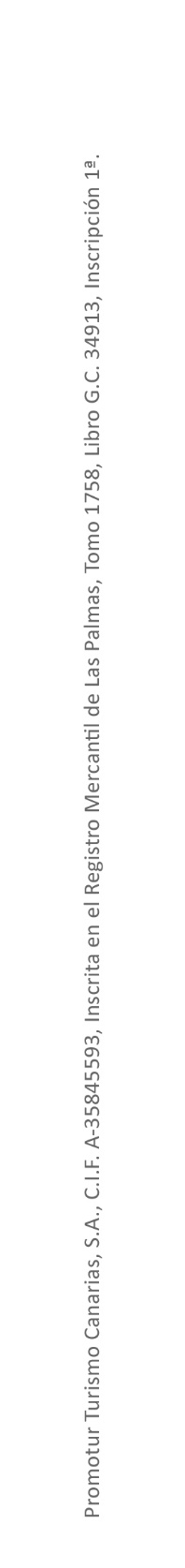 Dº/Dª ...............................................................................[NOMBRE DE REPRESENTANTE], en su condición de ................................................ [INDICAR TIPO DE REPRESENTACIÓN] de la mercantil ............................................................................, con C.I.F .................................................................................................., y domicilio .......................................... ......................Concurriendo a la convocatoria instada por Promotur Turismo Canarias S.A para la concesión de incentivos promocionales en el marco del Fondo del Desarrollo de Vuelos y motivada por la crisis generada por la COVID-19, para el restablecimiento de las rutas aéreas con las islas canarias y la recuperación de la conectividad y el turismo del archipiélago, por la presente,CERTIFICOQue el número total de vuelos y plazas operadas y efectuadas con destino a los aeropuertos de las Islas Canarias y objeto del presente incentivo promocional son las que se relacionan como sigue:Y para que conste, a petición del interesado y a los efectos de justificación del incentivo promocional a conceder de conformidad con lo exigido en la Base 9.3.1, expido el presente certificado en …………………………….[LUGAR] y en la fecha que consta en la firma electrónica.Dº/Dª……………………………………………..VUELOSTotal de vuelos (noviembre 2020)………………………………Total de vuelos (diciembre 2020)Operados entre el 1 y el 11 de diciembre 2020: ……………………………….Estimados según plan de vuelos entre el 12 y el 31 de diciembre 2020:………….PLAZASTotal de plazas (noviembre 2020)………………………………Total de plazas (diciembre 2020)Operadas entre el 1 y el 11 de diciembre 2020: ……………………………….Estimadas según plan de vuelos entre el 12 y el 31 de diciembre 2020:………….